Supplemental materials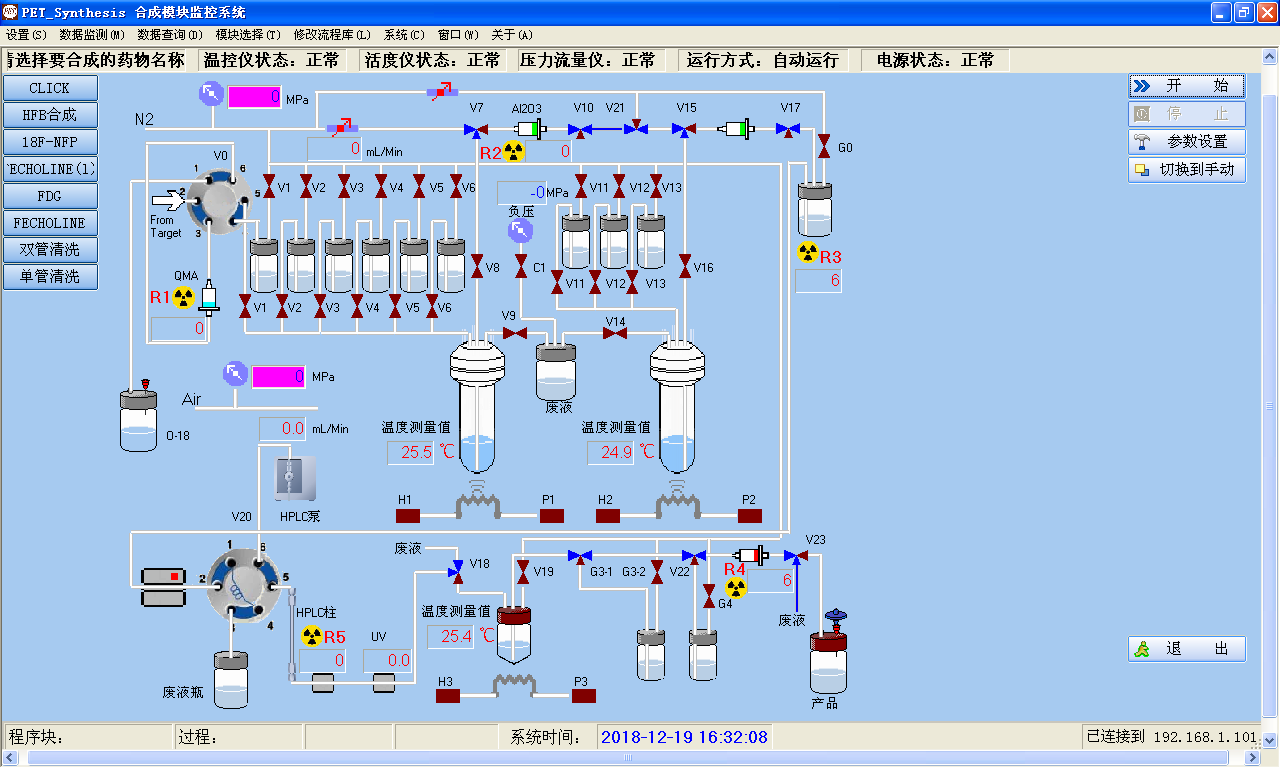 Supplemental figure 1: The schematic diagram of the semi-automatic labeling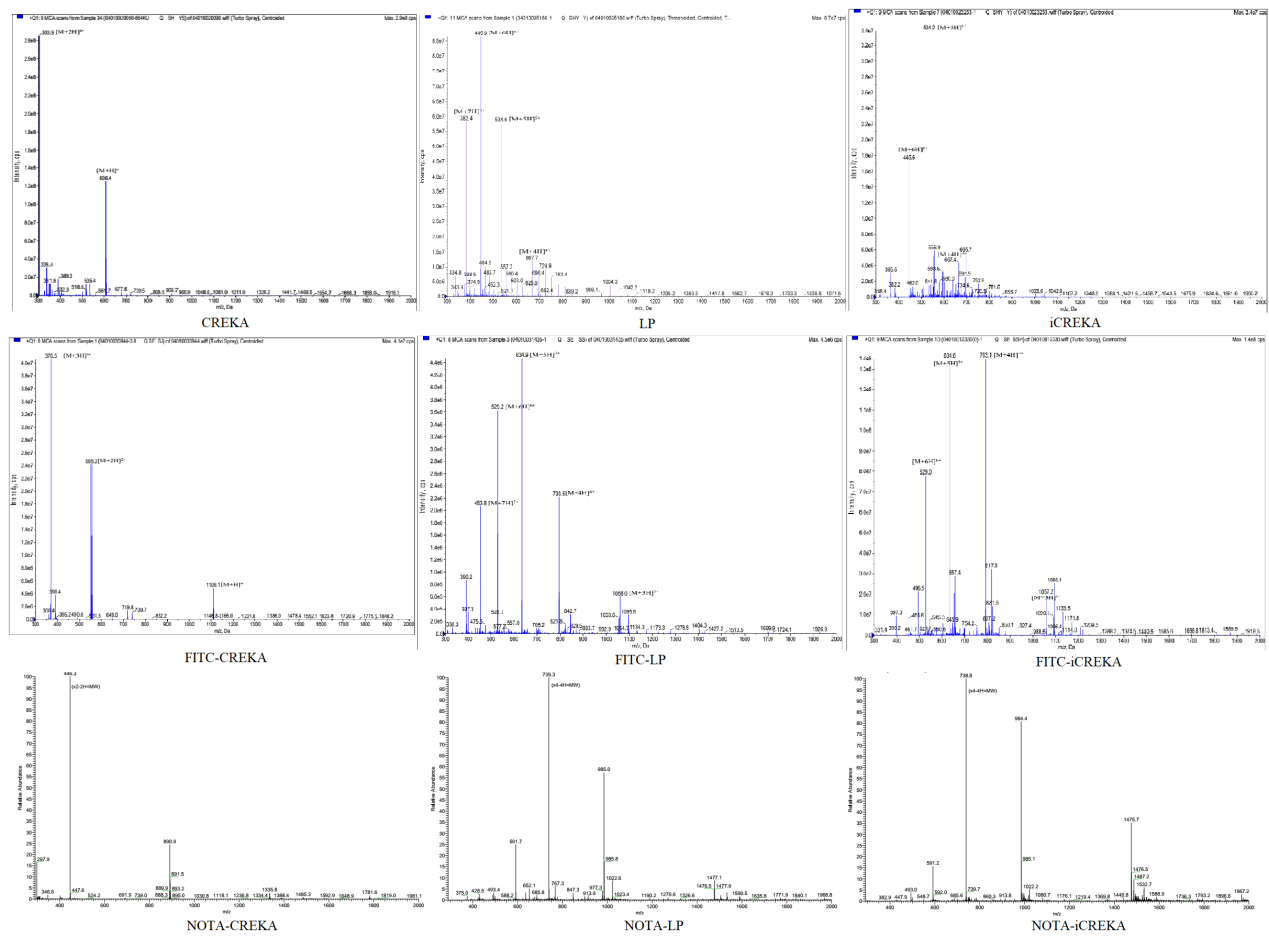 Supplemental figure 2: The mass spectrometry (MS) analyses of our peptides.Sequences of these peptides are:LP: CREKAPLGLAGRKKRRQRRRCKiCREKA: CREKAPLGLAGRKKRRQRRRCK (Remark:Disulfide bridges C1-C21)FITC-CREKA: FITC-(Acp)-CREKAFITC-LP: CREKAPLGLAGRKKRRQRRRCK(FITC)FITC-iCREKA: CREKAPLGLAGRKKRRQRRRCK(FITC) (Remark:Disulfide bond)